В 2021 году любой человек, потерявший работу, может воспользоваться возможностями нацпроекта и пройти переобучение, если найти работу по имеющейся специальности он не может или у него отсутствует профессиональное образование. Кто может обучаться?Участниками Программы могут быть граждане, ищущие работу и обратившиеся в органы службы занятости, включая безработных Федеральные операторы (региональные операторы) в Пермском крае:Агентство развития профессионального мастерства Ворлдскиллс Россия (Радиотехнический техникум г. Пермь)Национальный исследовательский Томский государственный университет (Пермский научно-исследовательский политехнический университет)Российская академия народного хозяйства и государственного управления при Президенте Российской Федерации (Филиал в Пермском крае)По каким программам проходит обучение?Для граждан, желающих принять участие в программе, доступны следующие программы:Профессиональное обучение- основные программы профессиональной подготовки, профессиональной переподготовки, повышения квалификации по профессиям рабочих, должностям служащих;Дополнительное профессиональное образование (для лиц, получающих или имеющих среднее профессиональное и (или) высшее образование)- дополнительные программы повышения квалификации,- дополнительные программы профессиональной переподготовкиКакое направление обучения можно выбрать?Для обучения можно выбрать любое направление, представленное в Пермском крае.С перечнем направлений профессионального обучения, дополнительного профессионального образования, доступных в регионе, можно ознакомиться при заполнении заявки на обучение на портале Работа в России.Где будет проходить обучение? Можно ли обучаться дистанционно?Очное обучение проходит на базе образовательных организаций, обладающих квалифицированными педагогами и необходимым оборудованием. Можно обучаться дистанционно, если такое обучение предусмотрено для конкретной программы (повышение квалификации или переподготовка, при отсутствии образовательной организации в территории)Место и формат обучения (очный или дистанционный) можно выбрать при заполнении заявки на обучение на портале Работа в России.Сколько времени нужно учиться?Длительность обучения зависит от выбранной программы и графика обучения. Срок обучения может составлять от трех недель до трех месяцев.Какие документы будут выданы по итогам обучения?По окончании обучения выдается документ государственного образца о квалификации, в соответствии с выбранной программой.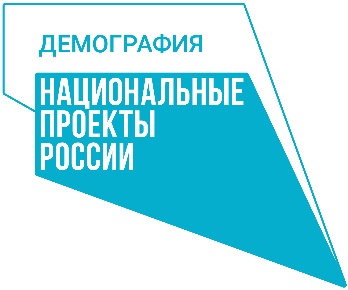 Профессиональное обучение и дополнительное профессиональное образование отдельных категорий граждан в рамках федерального проекта «Содействие занятости» национального проекта «Демография» на основании Постановления Правительства РФ от 13.03.2021 № 369